استمارة تعريف بعضو هيئة تدريسية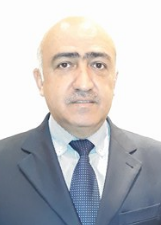 الكلية:  العلوم التطبيقيةالإسم: د. أيمن كسيبيالمرتبة العلمية:  أستاذالاختصاص: خلايا شمسيةاسم الجامعة :  تبليسي الحكوميةعنوان الجامعة: جورجياالصفة العلمية أو الإدارية:  عضو هيئة تدريسيةالاهتمامات العلمية والبحثية:  صناعة وتطوير الخلايا الشمسية  - صناعة الأفلام الرقيقةالاهتمامات العلمية والبحثية:  صناعة وتطوير الخلايا الشمسية  - صناعة الأفلام الرقيقةالمناصب العلمية والإدارية:      نائب رئيس الجامعة للشؤون العلمية- عميد كلية العلوم التطبيقية المناصب العلمية والإدارية:      نائب رئيس الجامعة للشؤون العلمية- عميد كلية العلوم التطبيقية 